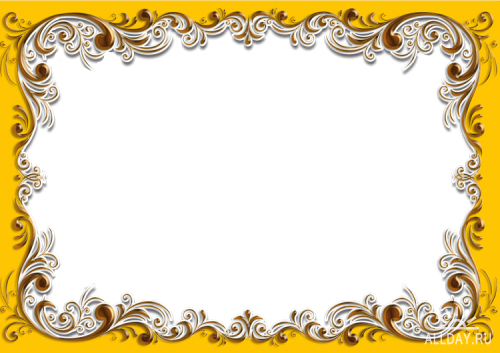                       Музыкальный руководитель                                       Высшей квалификационной категории Шемелина Н.В.Виды детской деятельности: Игровая, коммуникативная, музыкально-продуктивная, познавательная, музыкально-ритмическая. Цель: развитие интереса к музыкально-художественной деятельности, совершенствование умений в этом виде деятельности.Задачи:учить детей элементарным приемам игры на музыкальных инструментах;закреплять умение выполнять основные и танцевальные движения;расширять представление о русских календарно-обрядовых праздникахразвивать музыкально-творческие способности детей, ритмические навыки; прививать детям любовь к праздникам и традициям своего народа.Предметно-развивающая среда: набор шумовых инструментов, мультимедиа – аппаратура, баян. 
Обеспечение интеграции образования: познание – распознавание звуков природы и окружающего мира; коммуникация – развитие свободного общения с педагогом и со сверстниками; социализация – формировать навык оценки своего поведения; физическая культура – добиваться осознанного активного выполнения основных видов движения. ХОД ЗАНЯТИЯI. Вводная частьДети входят в музыкальный зал и располагаются свободно.М.р.: Здравствуйте ребята! Я так рада видеть вас в музыкальном зале! Что же вас привело ко мне сегодня в гости!? (ответы) А что вы уже знаете о празднике Масленица? (ответы) Тогда я вам предлагаю послушать песню «Наши русские блины» и посмотреть видео про русский народный праздник Масленица.I. (01 видео)СЛУШАНИЕ: «НАШИ РУССКИЕ БЛИНЫ» Просмотр видео М.р.: Масленица всегда была шумной, весёлой с песнями и играми. Всю неделю на Масленицу веселились, катались с горки, водили хороводы, угощались блинами. Самое главное - это блины! Блин - символ солнца. Такой же круглый и горячий. С пылу с жару подаются они на стол. На Масленицу катаются на расписных санях, с огромных ледяных гор, на гигантских каруселях! Распевают задорные частушки и прибаутки. Вот какая она, русская Масленица! И песня которую мы с вами прослушали, звучала весело, живо, радостно. Посмотрите, у меня есть вот такой предмет, как вы думаете, он связан с Масленицей? На что он похож? (ответы) После каждого выполненного задания на занятии мы будем украшать его ленточками. Мы уже прослушали песню про Блины, поэтому украсим наш предмет первыми ленточками. (Украшают) Ребята, а как называется первый день Масленицы? (Встреча)  А что делали в этот день? (Встречали масленицу и катались на конях) А вы желаете покататься на конях? Давайте и мы с вами поиграем! II. (02 трек)Проводится разминка «КАТАНИЕ НА КОНЯХ» (После выполнения, привязываем ленточки) Выполнение музыкально-ритмических движений.Цель: Настроить ребенка на занятие и развивать навыки основных и танцевальных движений.II. Основная часть.М.р.: На масленицу дети ходили из избы в избу, поздравляли с праздником и просили блины:                           Тин-тинка!                           Подай блинка,                           Оладышка-прибавышка!                           Тётушка, не скупись,                           Масленым кусочком поделись.А я вам предлагаю испечь пироги.III. (03 трек) Пальчиковая гимнастика «БАБУШКА МАРУСЯ»М.р.: На Масленицу катались с гор. Была примета: кто дальше скатится с горы – у того лён вырастет длиннее. И мы с вами покатаемся с горы, а поможет нам в этом наш друг Компьютер. IV. (04 видео)Логопедическая распевка «ГОРА» Цель: продолжать вырабатывать навыки правильного звукообразования и чистого интонирования.   М.р.: На Масленицу много пели песен и мы с вами сегодня разучим песню, которая называется «Пришла к нам Масленица». V. (05 трек) Слушание: Аудиозапись «Пришла к нам Масленица»Цель: Приучать ребенка вслушиваться в звучание мелодии и аккомпанемента, создающих художественно-музыкальный образ, эмоционально на них реагировать. Учить детей слушать до конца и определить характер, темп песни.М.р.:  Понравилась вам песня? Что вы представили, когда ее слушали?Ответы детей.М.р.:   А какая песня по характеру?Дети: Веселая, задорная… -М.р.:   А какой темп у этой пьесы?Дети: Быстрый.М.р.:   Правильно, молодцы! Сегодня мы с вами разучим эту песню.VI. (05 трек)Разучивание песни «Пришла к нам Масленица»М.р.:   Весело было днем на гуляниях. Вечером же люди собирались дома и играли на музыкальных инструментах: гармошках, балалайках. VII. Сюрприз с коробкой.М.р.: Как вы думаете что находится в этой коробочке? Давайте мы с вами присядем на стульчики и рассмотрим какие же есть русские народные музыкальные инструменты. (Достают ложки)М.р.: Верно! Здесь лежат ложки расписные, красивые, резные!- Это не простые ложки, а музыкальные. Ведь ложками можно не только кушать, на них можно и играть. Послушайте, как они звучат. Сегодня я хочу вас тоже научить играть на них.Деревянные ложки имелись в каждой семье и являлись предметом обеденного стола. Ложки изготавливали из бересты, ольхи, липы, украшали резьбой, росписью, выжиганием и покрывали лаком. Пока родителя расписывали ложки, они давали детям ими поиграть. Услышав стук ложки об ложку, так и пошла народная традиция: музыкальная игра на ложках.А сейчас послушайте, как звучат наши ложки.Играю на ложках несколько приёмов.М.р.: А теперь попробуйте ребята и вы сыграть на ложках. Берём одну ложку в левую руку, а другую ложку в правую, держим за черенок.«Рукой левой мы возьмёмРукой правой мы возьмёмСтукнем раз, стукнем дваПолучается игра».- Ребята, взяли все ложки и постучали: раз, два, раз, два. М.р.: Что же еще находится в нашей волшебной коробочке. Металлофоны с металлическими пластинками и ксилофоны с деревянными пластинками. А еще у нас здесь есть колокольчики. (Выбирают инструменты)VIII. (06 видео) ОРКЕСТР -  «САНОЧКИ»М.р.:   Во время празднования Масленицы, дети играли в разные забавы, водили хороводы. Заводилы говорили: «Эй, честной народ, становись к нам в хоровод! » Я тоже приглашаю вас водить хоровод.IX. (07 трек) ХОРОВОД -  «МАСЛЕНИЦА»М.р.: Посмотрите, ребята у нас все ленточки повязаны. На что стал похож наш предмет? (Карусель)X. (08 трек) ИГРА – «КАРУСЕЛЬ»III. Заключительная часть.М.р.:  Молодцы! Вам понравилось? А с каким праздником вы сегодня познакомились? А как вы думаете вы внимательно слушали Татьяну Викторовну и меня? Вы все запомнили?  А вот что бы проверить и закрепить ваши знания я предлагаю сыграть  вам в одну очень интересную игру, а поможет нам наш друг Компьютер и волшебная доска. А почему она волшебная я вам сейчас расскажу, присаживайтесь на стульчики.(Объяснить правила игры)XI. (09 игра) ИНТЕРАКТИВНАЯ ИГРА  - «МАСЛЕНИЦА»(Музыкальное прощание и под музыку дети уходят из музыкального зала)